Р Е Ш Е Н И Е №42СОВЕТА НАРОДНЫХ ДЕПУТАТОВ МУНИЦИПАЛЬНОГО ОБРАЗОВАНИЯ «ВОЧЕПШИЙСКОЕ СЕЛЬСКОЕ  ПОСЕЛЕНИЕ»18.11.2022 г.                                                                                        а.ВочепшийО назначении  публичных слушаний  по обсуждению проекта Решения  Совета народных депутатов муниципального образования «Вочепшийское сельское поселение» «О бюджете  муниципального образования «Вочепшийское сельское поселение» на 2023 год».Совет народных депутатов МО «Вочепшийское сельское поселение»РЕШИЛ:1.Одобрить проект Решения Совета народных депутатов муниципального образования «Вочепшийское сельское поселение» «О бюджете муниципального образования «Вочепшийское сельское поселение» на 2022год».2.Обнародовать проект Решения Совета народных депутатов муниципального образования «Вочепшийское сельское поселение» «О бюджете муниципального образования «Вочепшийское сельское поселение» на 2022 год» с 21.11.2022  по 21.12.2022 года в здании администрации сельского поселения на информационном стенде.3.Установить, что предложения граждан по проекту Решения Совета народных депутатов муниципального образования «Вочепшийское сельское поселение» «О бюджете муниципального образования «Вочепшийское сельское поселение» на 2023 год»  будут приниматься по адресу: а.  Вочепший ул. Ленина,32а, здание администрации сельского поселения с  .11.2022  по 20.12.2022 года с 8-00 до 17-00 в рабочие дни.4.Для обсуждения проекта Решения Совета народных депутатов муниципального       образования «Вочепшийское  сельское поселение» «О бюджете муниципального     образования «Вочепшийское сельское поселение» на 2022 год» провести публичные    слушания     21 декабря  2022года. в 14-00 в здании сельского поселения.5.Обнародовать настоящее решение одновременно с проектом  Решения Совета народных депутатов муниципального образования «Вочепшийское сельское поселение на информационном стенде в здании  администрации сельского поселения6.Настоящее решение вступает в силу со дня его официального обнародования.Председатель Совета народных депутатовМО «Вочепшийское  сельское поселение»                                                     Кушу Р.Р.Глава МО «Вочепшийскоесельское поселение»                                                                                           Тхазфеш А.В.  ПРОЕКТР Е Ш Е Н И Е №СОВЕТА НАРОДНЫХ ДЕПУТАТОВ МУНИЦИПАЛЬНОГО ОБРАЗОВАНИЯ «ВОЧЕПШИЙСКОЕ СЕЛЬСКОЕ  ПОСЕЛЕНИЕ».11.2022 г.                                                                                        а.ВочепшийО бюджете муниципального образования«Вочепшийское сельское поселение» на 2023 год     В соответствии с Уставом  муниципального образования «Вочепшийское  сельское поселение»  Совет народных депутатов муниципального образования «Вочепшийское  сельское поселение»                                                                                          Р Е Ш И Л  :        Статья 1. Основные характеристики бюджета муниципального образования «Вочепшийское сельское поселение» на 2023 год Рассмотреть    проект  бюджета  администрации муниципального образования«Вочепшийское сельское поселение» на 2023 год      1.1. прогнозируемый общий  объем доходов  в сумме 7983,7 тыс.  рублей , в том числе  исходя из прогнозируемого объема налоговых и неналоговых в сумме 4360,7 тыс. руб. и  безвозмездных поступлений из  республиканского бюджета субвенции по первичному воинскому учету на территориях, где  отсутствуют военные комиссариаты на сумму 296,0тыс. рублей , субвенции на выполнение передаваемых полномочий  субъектов РФ на сумму 33.0 тыс. рублей, дотации на выравнивания уровня бюджетной  обеспеченности  сельского  поселения  в сумме 3294,0,0 тыс. рублей         1.2. общий  объем  расходов муниципального образования «Вочепшийское сельское       поселение»  в  сумме  7983,7,0 тысячи рублей           Статья 2. Главные администраторы доходов  бюджета муниципального образования «Вочепшийское сельское поселение» на 2023 год 1) Закрепить основные источники доходов в бюджет муниципального образования «Вочепшийское сельское поселение» за администраторами доходов бюджета муниципального образования «Вочепшийское сельское поселение» - органами местного самоуправления муниципального образования «Вочепшийское сельское поселение»  на 2023 год согласно приложению №1 к настоящему Решению;          Статья 3. Доходы  бюджета муниципального образования «Вочепшийское сельское поселение» на 2023 год    1) поступление доходов в бюджет муниципального образования «Вочепшийское сельское поселение» на 2023 год согласно приложению №2 к настоящему Решению           Доходы бюджета  муниципального образования  «Вочепшийское сельское поселение»  поступающие  в 2023 году, формируются за счет:            *   налога на доходы физических лиц по нормативу 10 процентов;            *  единый сельхоз налог по  нормативу  30  процентов;            * земельного налога, взимаемого на территории поселения по нормативу 100 процентов;       * налога на имущество физических лиц, взимаемого на территории поселения, по нормативу 100 процентов;В бюджеты поселений, муниципальных районов и городских округов подлежат зачислению налоговые доходы от акцизов на автомобильный и прямогонный бензин, дизельное топливо, моторные масла для дизельных и (или) карбюраторных (инжекторных) двигателей, производимые на территории Российской Федерации, по дифференцированным нормативам отчислений, которые утверждаются законом Республики Адыгея о республиканском бюджете Республики Адыгея на очередной финансовый год и плановый период исходя из зачисления в местные бюджеты 10 процентов налоговых доходов консолидированного бюджета Республики Адыгея от указанного налога.           *доходы  от уплаты акцизов на дизельное топливо - по нормативу 10 процентов;            *доходы  от уплаты акцизов на моторные масла для дизельных и (или) карбюраторных двигателей - по нормативу 10 процентов;          *доходы  от уплаты акцизов на автомобильный бензин, производимый на территории Российской Федерации - по нормативу 10 процентов;           *доходы  от уплаты акцизов на  прямоугольный  бензин, производимый на территории Российской Федерации –по нормативу10 процентов;            *доходы от сдачи в аренду имущества  находящегося в муниципальной  собственности  по нормативу 100 процентов.           *прочие  неналоговые доходы  по нормативу  100 процентов;           *государственная пошлина  за совершение нотариальных действий должностными лицами органов местного  самоуправления уполномоченными в соответствии законодательными актами  РФ на совершение нотариальных действий по нормативу 100 %.                В 2023 году неналоговые доходы зачисляются в бюджет муниципального образования  «Вочепшийское  сельское поселение» согласно ст. 62 Бюджетного Кодекса Российской Федерации.         Статья 4. Бюджетные ассигнования бюджета муниципального образования «Вочепшийское сельское поселение»  на 2023 год 1. Утвердить в пределах общего объема расходов, установленного пунктом 1 настоящего Решения, распределение бюджетных ассигнований бюджета муниципального образования «Вочепшийское сельское поселение» по разделам и подразделам, целевым статьям и видам расходов классификации расходов бюджетов Российской Федерации на 2023 год согласно приложению №3.        Статья 5. Утвердить  ведомственную структуру расходов бюджета  муниципального  образования « Вочепшийское  сельское поселение»  на  2023 год  согласно приложению  №4 к настоящему  Решению.          Статья 6 Утвердить:1) источники финансирования дефицита бюджета муниципального образования "Вочепшийское сельское поселение" на 2023 год согласно приложению №5 к настоящему Решению;          Статья 7. Перечисление доходов осуществляется территориальными органами Федерального казначейства по Республике Адыгея не позднее следующего рабочего дня после получения от банка выписки  со всех счетов.               Статья 8. Установить  в 2023 году единовременную выплату при предоставлении ежегодного оплачиваемого отпуска и материальной помощи   в размере двух окладов для немуниципальных работников и единых выплат в размере трех  окладов денежного содержания  для муниципальных работников.            Статья 9.Установить в 2023 году выплаты ежемесячной доплаты к трудовой  пенсии.          Статья 10.  Установить, что  в первые пять рабочих дней 2023 года дополнительный период для завершения операции за 2022 год между бюджетами   бюджетной системы РФ  и их  зачислению в федеральный бюджет, республиканский бюджет,  бюджеты поселений и бюджеты государственных внебюджетных фондов с отражением указанных операций в отчетности об  исполнений бюджета.         Статья  11. Вступление в  силу настоящего Решения.Настоящее   Решение  вступает в силу   с  момента  его  обнародования.  Глава    муниципального  образования «Вочепшийское  сельское  поселение»                                                        А. В.ТхазфешПриложение  № 1к   решению  Совета  народных депутатовВочепшийское сельского  поселенияПеречень главных администраторов доходов бюджетамуниципального образования  «Вочепшийское сельское поселение» на 2023 годГлавный специалист-финансистМО «Вочепшийское сельское поселение»                                                       Р. А. Нехай                                                                                                                                    Приложение  № 2    к   решению  Совета  народных депутатовВочепшийского сельского  поселенияПоступления  доходов в бюджет администрации  муниципального  образования «Вочепшийское сельское поселение» на 2023 годГлавный специалист-финансист  МО «Вочепшийское сельское поселение»               А. Нехай                                                                                                                           Приложение  № 3                                                                 к   решению  Совета  народных депутатов                                                                        Вочепшийского сельского  поселенияРаспределениеассигнований  бюджета муниципального образования  «Вочепшийское сельское поселение» на 2023 год по разделам иподразделам ,целевым статьям и видам расходов функциональной классификации расходов бюджета Российской Федерации Главный специалист-финансистМО «Вочепшийское сельское поселение»                                                         Р. А. НехайПриложение  № 4                                                                                                к  решению Совета народных  депутатов                                                                                                      Вочепшийского сельского  поселения                         Ведомственная   структура  расходов  местного бюджета    муниципального                        образования «Вочепшийское  сельское  поселение»   на 2023 год	                                                                                                               Главный специалист-финансистМО «Вочепшийское сельское поселение»                                                        Р. А. НехайПриложение  № 5к решению Совета народных  депутатов                                                                                                        Вочепшийского сельского  поселения                                          Источники финансирования дефицита бюджета                               муниципального образования «Вочепшийское  сельское поселение»                                                                 на 2023  год.                                                                                                                                                                                         тыс. руб.Главный специалист-финансистМО «Вочепшийское сельское поселение»                                         Р. А. НехайМУНИЦИПАЛЬНЭ ГЪЭПСЫГЬЭ ХЪУГЪЭ «ОЧЭПЩЫЕ КЪОДЖЭ ПОСЕЛЕНИЙ» НАРОДНЭ ДЕПУТАТМЭ ЯСОВЕТ»385274  къ. Очэпщый, ур.Лениныр, 47факс/тел.9-76-16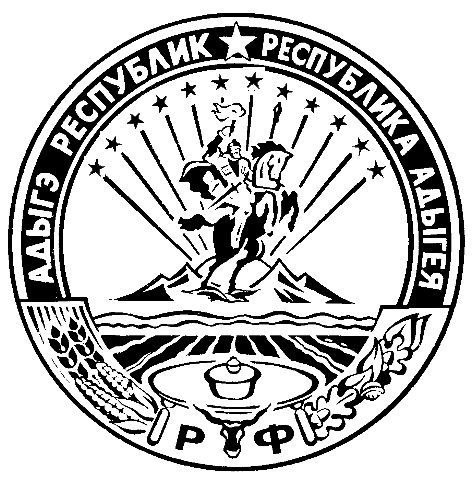 СОВЕТ НАРОДНЫХ ДЕПУТАТОВ МУНИЦИПАЛЬНОГО ОБРАЗОВАНИЯ «ВОЧЕПШИЙСКОЕ СЕЛЬСКОЕ ПОСЕЛЕНИЕ»385274. Вочепший,ул.Ленина,47факс/тел.9-76-16МУНИЦИПАЛЬНЭ ГЪЭПСЫГЬЭ ХЪУГЪЭ «ОЧЭПЩЫЕ КЪОДЖЭ ПОСЕЛЕНИЙ» НАРОДНЭ ДЕПУТАТМЭ ЯСОВЕТ»385274  къ. Очэпщый, ур.Лениныр, 47факс/тел.9-76-16СОВЕТ НАРОДНЫХ ДЕПУТАТОВ МУНИЦИПАЛЬНОГО ОБРАЗОВАНИЯ «ВОЧЕПШИЙСКОЕ СЕЛЬСКОЕ ПОСЕЛЕНИЕ»385274. Вочепший,ул.Ленина,47факс/тел.9-76-16Код бюджетной классификации Российской ФедерацииКод бюджетной классификации Российской ФедерацииНаименование администратора доходов  бюджета муниципального образования «Вочепшийское сельское поселение» Главного администратора доходовгруппы, подгруппы, статьи, подстатьи, элемента, кода классификации операций сектора государственного управления, относящихся к доходам бюджетовНаименование администратора доходов  бюджета муниципального образования «Вочепшийское сельское поселение» 7851 08 00000 00 0000 000ГОСУДАРСТВЕННАЯ ПОШЛИНА7851 08 04020 01 0000 110Государственная  пошлина за совершение нотариальных действий должностными лицами органов местного самоуправления уполномоченными в соответствии с законодательными  актами РФ   по нормативу  100%Код адм Наименование администраторов и перечень доходов, находящихся в их ведении                                                        Наименование администраторов и перечень доходов, находящихся в их ведении                                                                                                               Федеральная налоговая служба                                                                          Федеральная налоговая служба                  7851 11 00000 00 0000 000  Доходы от использования имущества, находящегося в государственной и муниципальной собственности7851 11 05035 10 0000 120Доходы от сдачи в аренду имущества, находящегося в оперативном управлении органов управления сельских поселений и созданных ими учреждений (за исключением имущества муниципальных бюджетных и автономных учреждений)7851 13 02995 10 0000 130Прочие доходы от компенсации затрат бюджетов поселений7852 02 15001 10 0000 150Дотации бюджетам сельских поселений на выравнивание бюджетной обеспеченности785 2 02 35118 10 0000 150Субвенции бюджетам сельских поселений на осуществление первичного воинского учета на территориях, где отсутствуют военные комиссариаты7852 02 30024 10 0000 150Субвенции бюджетам сельских поселений на выполнение передаваемых полномочий субъектов Российской Федерации7851 17 01050 10 0000 180Невыясненные поступления, зачисляемые в бюджеты поселенийКоды доходовВиды  доходовСуммаНалоговые и неналоговые доходы                  4360,70000101 00000 00 0000 000Налоги на  прибыль,  доходы  300,01821 01  02010 01 1000 110Налог на доходы физических лиц с доходов, источником которых является налоговый агент, за исключением доходов, в отношении которых исчисление и уплата налога осуществляются в соответствии со статьями 227, 2271 и 228 Налогового кодекса Российской Федерации (сумма платежа (перерасчеты, недоимка и задолженность по соответствующему платежу, в том числе по отмененному)300,00001 03 00000 00 0000 000НАЛОГИ НА ТОВАРЫ (РАБОТЫ, УСЛУГИ), РЕАЛИЗУЕМЫЕ НА ТЕРРИТОРИИ РОССИЙСКОЙ ФЕДЕРАЦИИ1186,00001 03 02230 01 0000 110 Доходы от уплаты акцизов на дизельное топливо, подлежащие распределению между бюджетами субъектов Российской Федерации и местными бюджетами с учетом установленных дифференцированных нормативов отчислений в местные бюджеты549,0000 1 03 02240 01 0000 110Доходы от уплаты акцизов на моторные масла для дизельных и (или) карбюраторных (инжекторных) двигателей, подлежащие распределению между бюджетами субъектов Российской Федерации и местными бюджетами с учетом установленных дифференцированных нормативов отчислений в местные бюджеты3,0000 1 03 02250 01 0000 110Доходы от уплаты акцизов на автомобильный бензин, подлежащие распределению между бюджетами субъектов Российской Федерации и местными бюджетами с учетом установленных дифференцированных нормативов отчислений в местные бюджеты718,0000 1 03 02260 01 0000 110Доходы от уплаты акцизов   на прямогонный бензин, производимый на территории Российской Федерации  зачисляемые в консолидируемые бюджеты  субъектов Российской Федерации-84,0000 1 05 00000 00 0000 000Налоги на совокупный доход35,0182 1 05 03010 01 1000 110Единый сельскохозяйственный налог (сумма платежа (перерасчеты, недоимка и задолженность по соответствующему платежу, в том числе по отмененному)35,00001 06 00000 00 0000 000         Налоги на имущество2704,7182 1 06 01030 10 1000 110Налог на имущество физических лиц, взимаемый по ставкам, применяемым к объектам налогообложения, расположенным в границах сельских поселений (сумма платежа (перерасчеты, недоимка и задолженность по соответствующему платежу, в том числе по отмененному)250,0182 1 06 06000 00 0000 110  Земельный налог                                                                                  2454,7182 1 06 06033 10 1000 110	    Земельный налог с организаций, обладающих земельным участком, расположенным в границах сельских поселений  (сумма платежа (перерасчеты, недоимка и задолженность по соответствующему платежу, в том числе по отмененному)500,0182 1 06 06043 10 1000 110Земельный налог с физических лиц, обладающих земельным участком, расположенным в границах сельских поселений  (сумма платежа (перерасчеты, недоимка и задолженность по соответствующему платежу, в том числе по отмененному)расположенным в границах поселений    1,5%1954,70785 1 08 00000  00 0000 000    «Государственная  пошлина 45,0785 1 08 04020  01 0000 110    Государственная  пошлина за совершение нотариальных действий должностными лицами органов местного самоуправления уполномоченными в соответствии с законодательными  актами РФ   45,0000 1 11 00000 00 0000 000Доходы от использования имущества  находящегося вгосударственной и муниципальной собственности      70,07851 11 05035 10 0000 120Доходы от сдачи в аренду имущества  находящегося в оперативном управлении органов государственной власти, органов местного самоуправления, государственных внебюджетных фондов и созданных ими учреждений(за исключением имущества бюджетных  автономных учреждений)70,0000 1 16 00000 00 0000 000Штрафы, санкции, возмещение ущерба20,0785 1 16 02010 02 0000 140Административные штрафы, установленные законами субъектов Российской Федерации об административных правонарушениях, за нарушение законов и иных нормативных правовых актов субъектов Российской Федерации20,0785 2  02 1500 110 0000 151Дотации бюджетам сельских поселений на выравнивание бюджетной обеспеченности3294,0785 2 02 35118 10 0000 151Субвенции бюджетам сельских поселений на осуществление первичного воинского учета на территориях, где отсутствуют военные комиссариаты   296,0785 2 02 30024 10 0000 151Субвенции бюджетам сельских поселений на выполнение передаваемых полномочий субъектов Российской Федерации    33.0Всего  доходов:Всего  доходов:7983,7Наименование показателя РЗПР     ЦСР    ВРСуммаОбщие муниципальные вопросы 01005201,0Функционирование высшего должностного  лица и органа местного самоуправления0102968,2Глава муниципального  образования 01026110000000931,0Фонд оплаты труда государственных (муниципальных) органов01026110000010121744,6Взносы по обязательному социальному страхованию на выплаты денежного содержания и иные выплаты работникам государственных (муниципальных) органов01026110000010129223,6Функционирование органов  исполнительной власти  местного  самоуправления01043399,8Центральный аппарат 010461100000403399,8Фонд оплаты труда государственных (муниципальных) органов010461100000401212388,8Взносы по обязательному социальному страхованию на выплаты денежного содержания и иные выплаты работникам государственных (муниципальных) органов01046110000040129721,0Прочая закупка товаров, работ и услуг для обеспечения государственных (муниципальных) нужд01046110000040244   225,0Закупка энергетических ресурсов0104611000004024750,0Уплата налога на имущество организаций и земельного налога 01046110000040851     5,0Уплата  прочих налогов, транспортный  налог010461100000408525.0Уплата иных платежей пеня, штрафы 01046110000040853    5.0Резервный фонд0111300,0Резервный фонд01116210000010300,0Резервные средства01116210000010870300,0Другие  общие муниципальные  вопросы 0113533,0Осуществление государственных полномочий РА  в сфере  административных правонарушений.01136790061010    33.0Выполнение функции  органами  местного самоуправления01136790061010244    33.0Выполнение других обязательств государства01136210000020500,0Прочая закупка товаров работ и услуг для обеспечения государственных (муниципальных)  нужд01136210000010244440,0Закупка энергетических ресурсов621000001024760,0Национальная оборона0203Мобилизация и вневойсковая  подготовка0203296,0Осуществление первичного воинского учета на территориях, где отсутствуют военные комиссариаты0203670051180Фонд оплаты труда государственных (муниципальных) органов0203670051180121227,4Взносы по обязательному социальному страхованию на выплаты денежного содержания и иные выплаты020367005118012968,6 Национальная экономика 0400Дорожное хозяйство (дорожные фонды)04091186,0Муниципальная целевая программа «Обеспечение безопасности дорожного движения  в Вочепшийском сельском поселении на 2022 год».040954100000301186,0Меры социальной поддержки населения  по публичным нормативным обязательствам04095410000030244886,0Закупка энергетических ресурсов04095410000030247300,0Жилищно-коммунальное хозяйство0500Благоустройство 0503900,0Благоустройство сельских поселений 05036610000043244900,0Выполнение функции органами местного самоуправления05036610000043244900,0Социальная политика1000Пенсионное обеспечение1001400,7 Социальное обеспечение и иные  выплаты 10015910000011400,7Доплаты к пенсии 10015910000011312400,7Итого расходов				Итого расходов				Итого расходов				Итого расходов				Итого расходов				7983,7Наименование показателя Код прямполучРЗПР     ЦСР ВРСуммаОбщие муниципальные вопросы 78501005201,0Функционирование высшего должностного  лица и органа местного самоуправления7850102968,2Глава муниципального  образования 78501026110000000968,2Фонд оплаты труда государственных (муниципальных) органов78501026110000010121744,6Взносы по обязательному социальному страхованию на выплаты денежного содержания и иные выплаты работникам государственных (муниципальных) органов78501026110000010129215,0Функционирование органов  исполнительной власти  местного  самоуправления78501043399,8Центральный аппарат 785010461100000403399,8Фонд оплаты труда государственных (муниципальных) органов785010461100000401212388,8Взносы по обязательному социальному страхованию на выплаты денежного содержания и иные выплаты работникам государственных (муниципальных) органов78501046110000040129721,0Прочая закупка товаров работ и услуг для обеспечения государственных(муниципальных) нужд78501046110000040244225,0Закупка энергетических ресурсов7850104611000004024750,0Уплата налога на имущество организаций и земельного налога 785010461100000408515,0Уплата  прочих налогов, транспортный  налог785010461100000408525,0Уплата иных платежей785010461100000408535,0Обеспечение проведения выборов и референдумов7850107Резервный фонд7850111300,0Резервный фонд78501116210000010300,0Резервные средства78501116210000010870300,0Другие  общие муниципальные  вопросы 7850113533,0Осуществление государственных полномочий РА  в сфере  административных  правонарушений 7850113679006101033.0Выполнение функции  органами  местного самоуправления7850113679006101024433.0Выполнение других обязательств государства78501136310000020500,0Прочая закупка товаров работ и услуг для обеспечения государственных(муниципальных) нужд78501136310000020244500,0Национальная оборона7850200Мобилизация и вневойсковая  подготовка 7850203296,0Осуществление первичного воинского учета на территориях, где отсутствуют военные комиссариаты7850203670051180296,0Выполнение функции органами местного самоуправления7850203670051180121227,4Взносы по обязательному социальному страхованию на выплаты денежного содержания и иные выплаты785020367005118012968,6 Национальная экономика 7850400Дорожное хозяйство78504091186,0Муниципальная целевая программа «Обеспечение безопасности дорожного движения  в Вочепшийском  сельском поселении на 2021 год».785040954100000301186,0Меры социальной поддержки населения  по публичным нормативным обязательствам78504095410000030244886,05410000030247300,0Жилищно-коммунальное хозяйство7850500Благоустройство 7850503900,0Благоустройство сельских поселений 78505036610000043244900,0Выполнение функции органами местного самоуправления78505036610000043244900,0Социальная политика7851000Пенсионное обеспечение78510015910000011400,7 Социальное обеспечение и иные  выплаты 78510015910000011400,7Иные пенсии, социальные доплаты к пенсиям 78510015910000011312400,7Итого расходовИтого расходовИтого расходовИтого расходовИтого расходовИтого расходов7983,7Наименование показателяКод показателяСумма Изменение остатков средств на счетах по учету средств бюджета000 01 05 00 00 00 0000 000          0Увеличение остатков средств бюджетов000 01 05 00 00 00 0000 500-7983,7Увеличение прочих остатков средств бюджетов000 01 05 02 00 00 0000 500-7983,7Увеличение прочих остатков денежных средств бюджетов000 01 05 02 01 00 0000 500-7983,7Увеличение прочих остатков денежных средств бюджета сельского поселения000 01 05 02 01 10 0000 510-7983,7Уменьшение остатков средств бюджетов000 01 05 00 00 00 0000 6007983,7Уменьшение прочих остатков средств бюджетов000 01 05 02 00 00 0000 6007983,7Уменьшение прочих остатков денежных средств бюджетов000 01 05 02 01 00 0000 6007983,7Уменьшение прочих остатков денежных средств бюджета сельского поселения000 01 05 02 01 10 0000 6107983,7Источники внутреннего финансирования дефицитов бюджетов000 01 00 00 00 00 0000 0007983,7